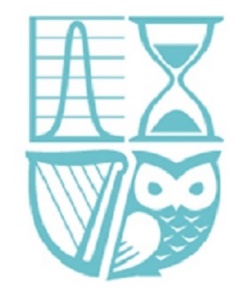 Application for transfer of Membership typeApplication for transfer from Student to Associate membership of the Society of Actuaries in IrelandYour Qualifications Actuarial or otherQualifications:  Date of becoming an Associate of the Institute and Faculty of Actuaries:  Area of Practice:  Declarations  I wish to apply for transfer from Student to Associate Membership of the Society of Actuaries in Ireland.  I hereby undertake to comply with the Code of Professional Conduct and Actuarial Standards of Practice issued by the Society of Actuaries in Ireland and with any rules or regulations applying to members of the Society of Actuaries in Ireland pursuant to its Articles of Association.Signed:  Dated:  